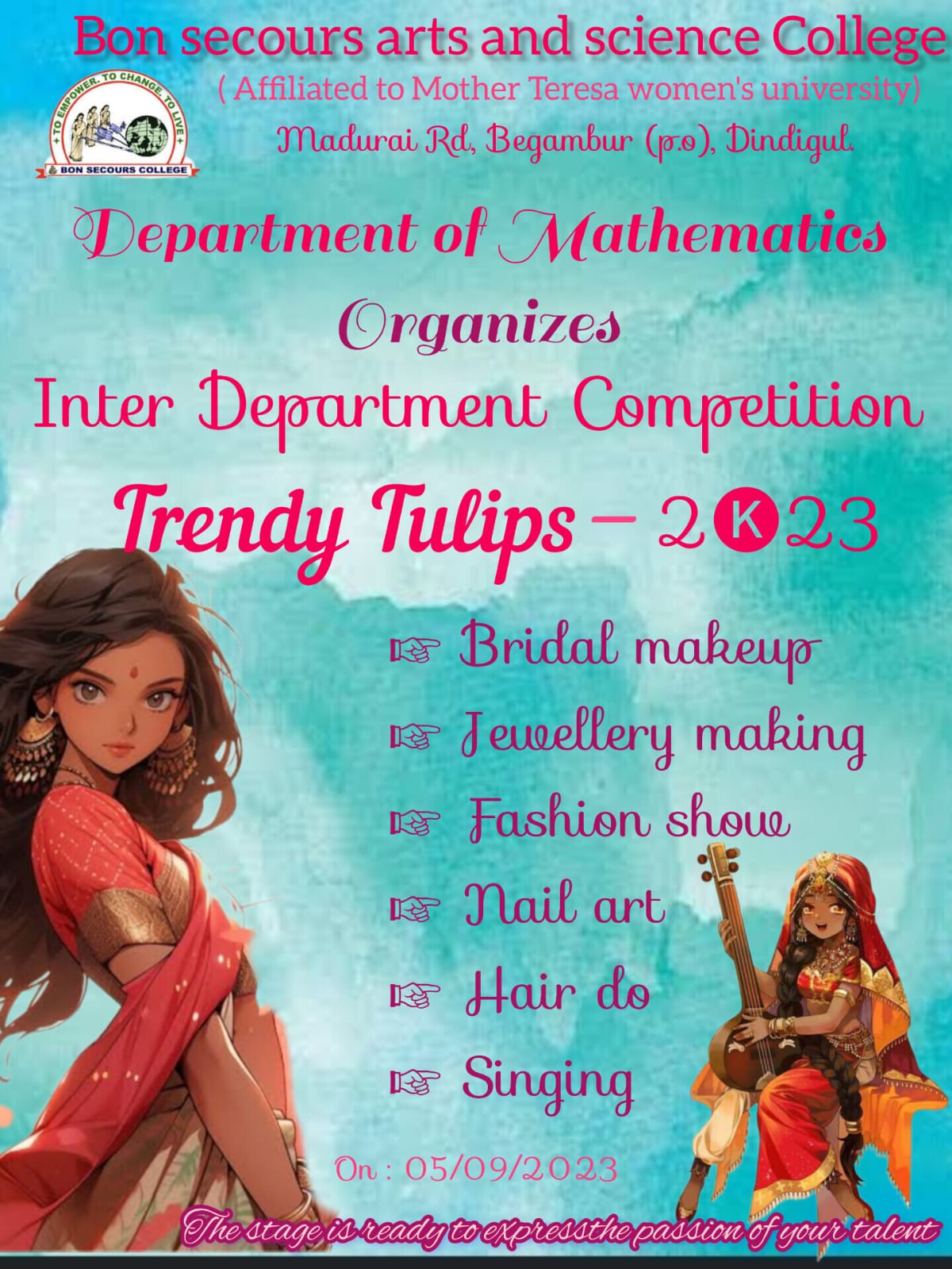 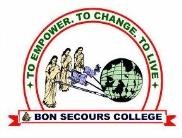                  BON SECOURS ARTS AND SCIENCE COLLEGE FOR WOMEN.           (Affiliated to Mother Teresa University,Kodaikanal)         Madurai main road, Begampur (PO), Dindigul – 624 002________________________________________________________________________________________DEPARTMENT OF MATHEMATICSA Report on Inter Department Competition - TRENDY TULIPS-2023.	        	On 5th of September 2023, we the department of Mathematics organized an inter department competition name “Trendy Tulips-2023”.On that day we conducted many competitions. There are Bridal makeup, Jewellery making, Fashion show, Nail art, Hair do and Singing. In morning Session at the time of 11.30a.m. we have started the competitions. The HODs from various departments are invited to inaugurate the competitions.The Nail art competition, there are 6 teams are  participated and Rev Sr.Amali pushpam was the adjudicator for this competition and she selected three best competitors among them for 1st, 2nd and 3rd prizes.There were 18 participants are participated in jewellery making competition and Rev.Sr Joseph Celine was the adjudicator for this competition and she chose the three best competitors among the participants. In same way there were 16 teams are participated in Bridal makeup and Rev. Sr. Michelin was the adjudicator for this competition,  and she chose the three best competitors among the participants. Singing competition have 11 teams and Rev. Sr. Alangaram was the adjudicator for this event. She  selected  three  best competitors among them.There were 13 teams are participated in Hair Do competition and Rev. Sr. Punitha was the adjudicator for this competition and took three best participants.In Afternoon Session at the time of 1.30p.m. the fashion show was conducted in the college auditorium. It was show worth watching. The gorgeous and wonderful students from various departments took part in the show as models. The ramp walk was dazzling with outstanding designer works by the fellow students from various department. Our honourable Principal Rev. Sr. Dr.Sirumalar was the adjudicator for this and she selected two first prizes and second prize and third prize.Eventually Mrs.Thenmozhi, Assistant professor, Department of Mathematics was announced the prize winners list and the prizes were distributed by our honourable Principal Rev.Sr.Dr. Sirumalar. Then the Overall   Championship Shield was presented to the English department by our honourable Principal.	At the end of this programme Mrs.Punitha,Assistant Professor, Department of Mathematics gave the Vote of thanks to the gathering.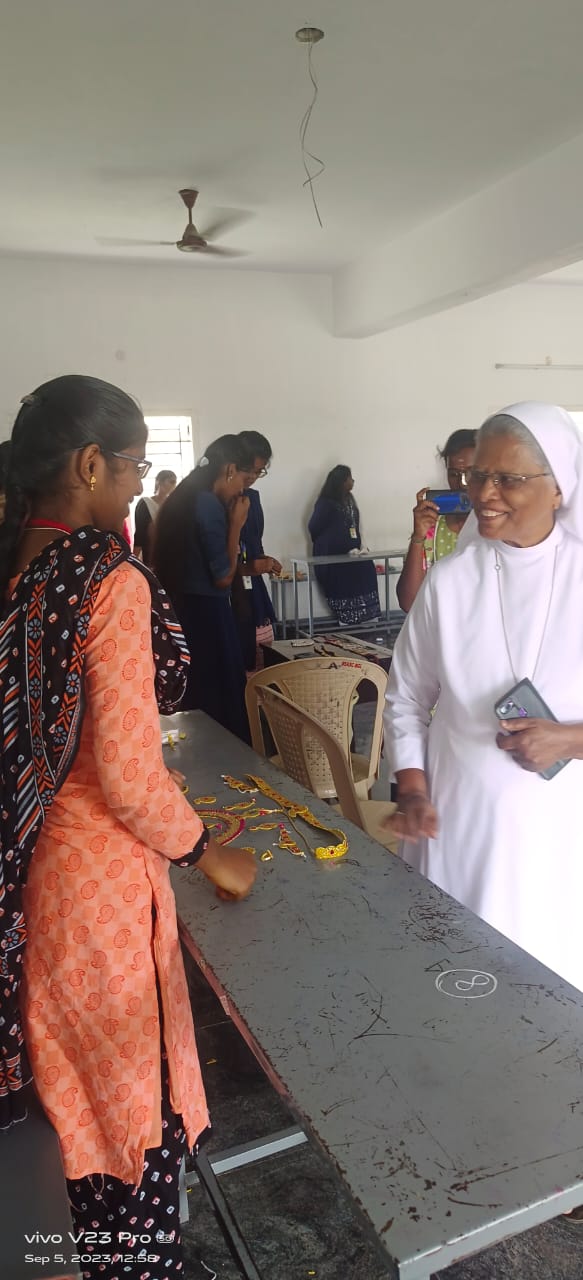 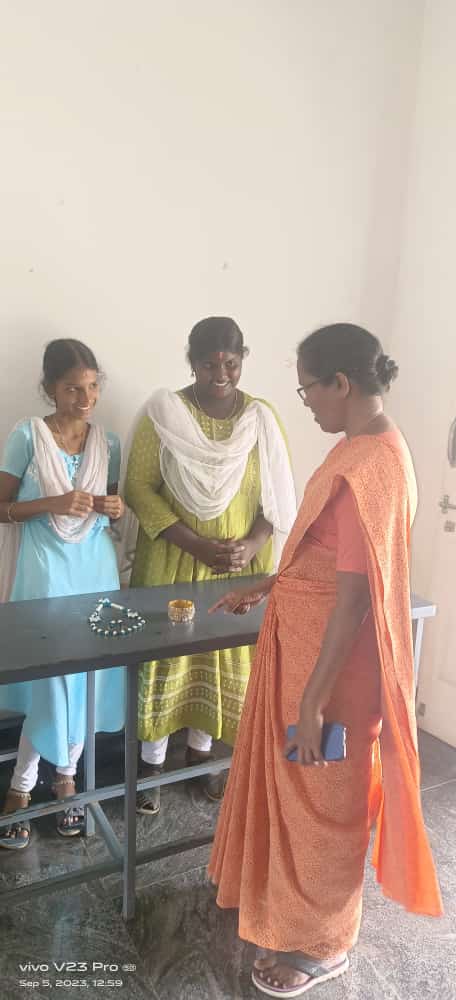 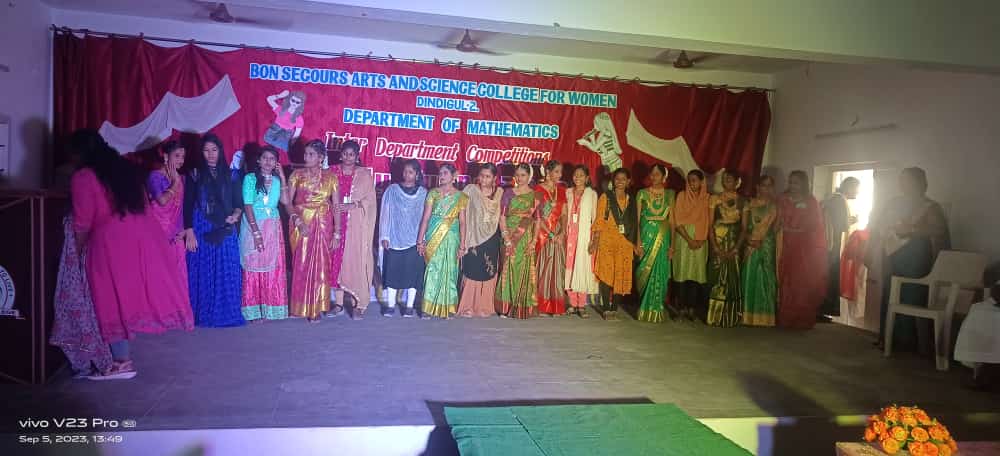 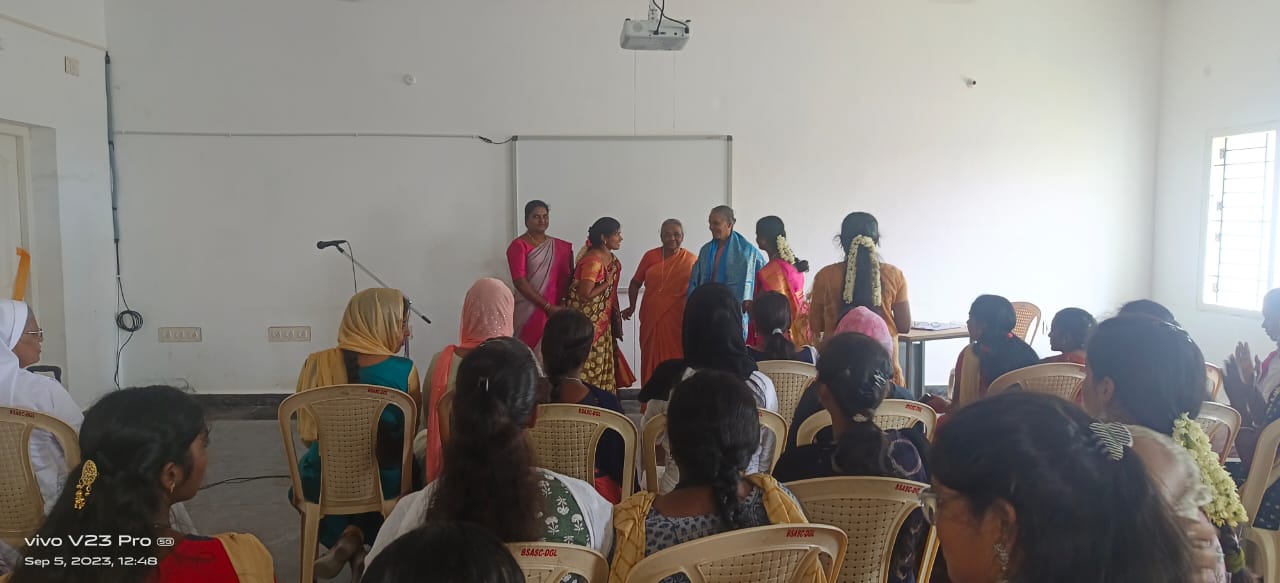 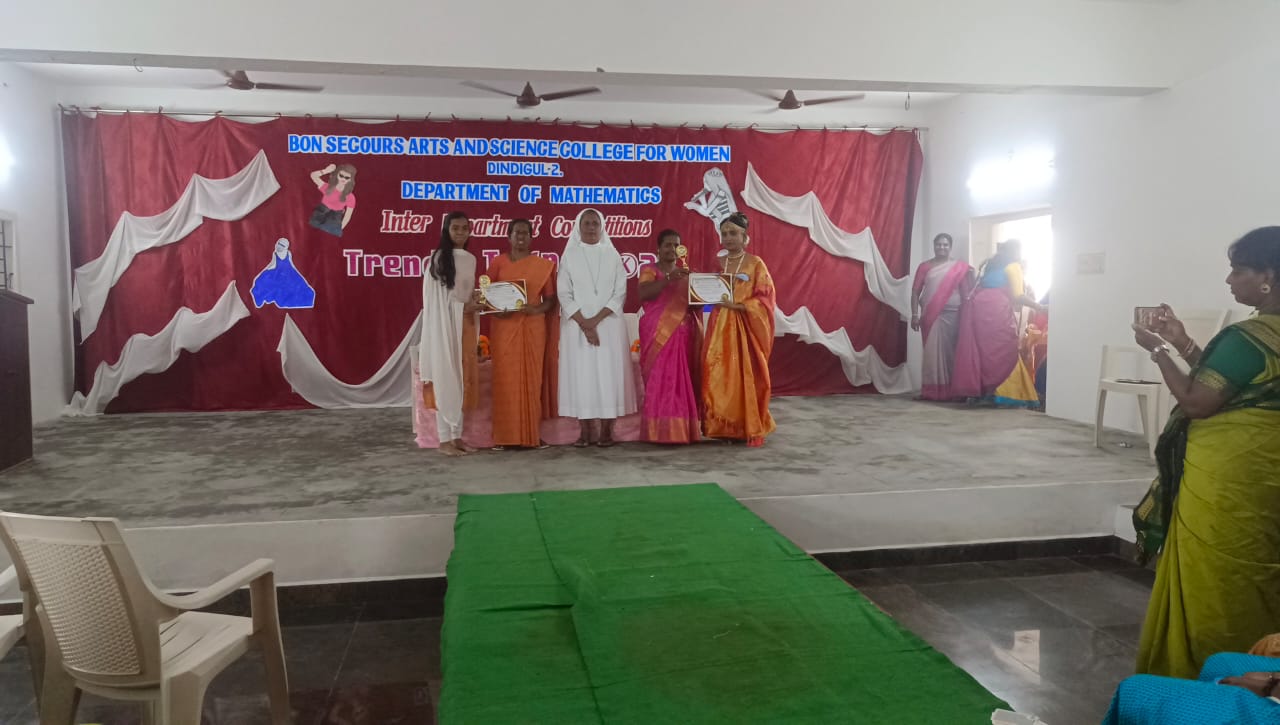 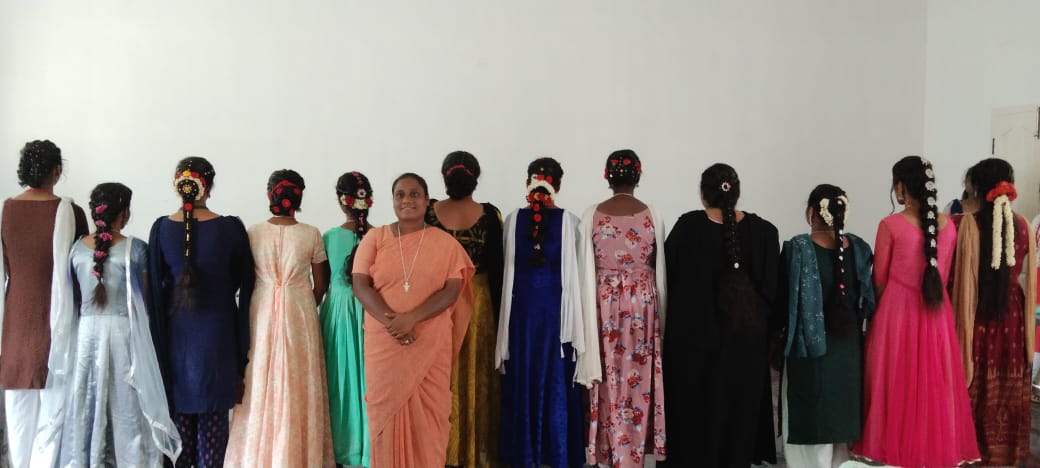 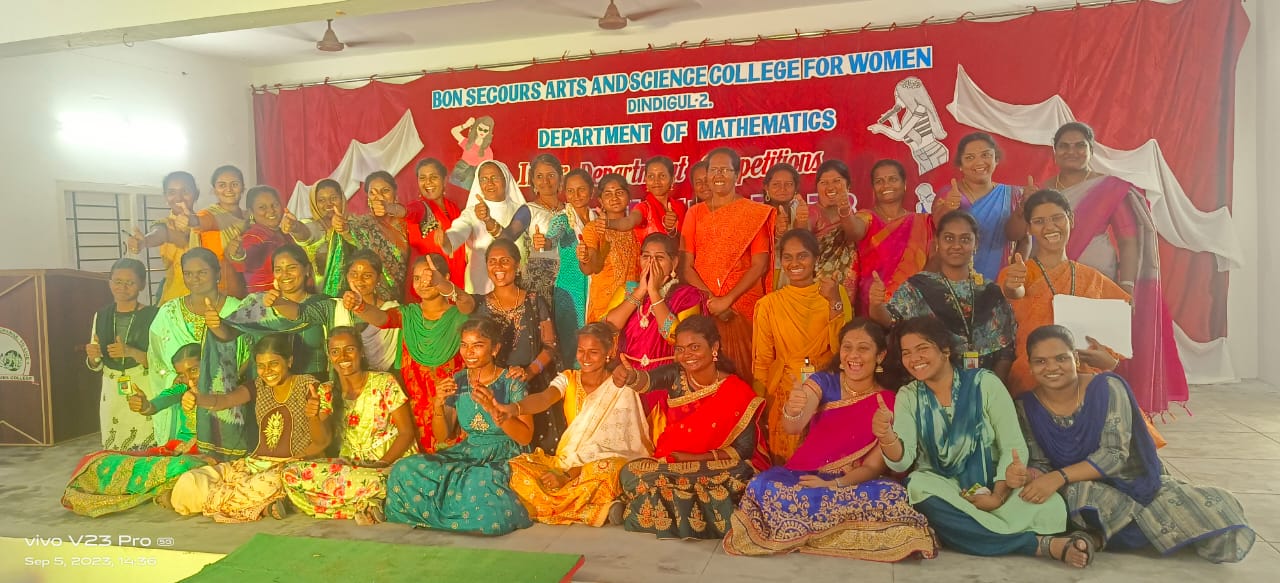 